Διακοπή κυκλοφορίας τμήματος της οδού Χατζοπούλου Η Διεύθυνση Υποδομών και Τεχνικών Έργων (Τμήμα Οδοποιίας και Κυκλοφοριακών ρυθμίσεων) του Δήμου Λαμιέων, σας ενημερώνει ότι για την υλοποίηση των εργασιών ασφαλτόστρωσης της οδού Χατζοπούλου στην πλατεία Πάρκου, που θα πραγματοποιηθούν στο πλαίσιο κατασκευής του έργου «Ανακατασκευή και συντήρηση οδοστρωμάτων πόλης Λαμίας», από την Πέμπτη 24 έως και την Παρασκευή 25 Μαΐου θα διακοπεί η κυκλοφορία οχημάτων στην οδό Χατζοπούλου, από τη διασταύρωσή της με την οδό Βενιζέλου έως και τη διασταύρωσή της με την οδό Δροσοπούλου.Εφιστούμε την προσοχή των πεζών και των οδηγών και παρακαλούμε για τη κατανόηση και τη συνεργασία των δημοτών.Από το Γραφείο Τύπου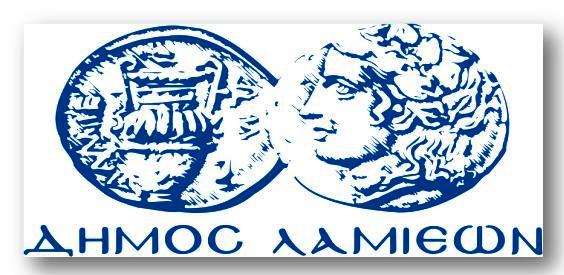 ΠΡΟΣ: ΜΜΕΔΗΜΟΣ ΛΑΜΙΕΩΝΓραφείου Τύπου& Επικοινωνίας                                    Λαμία, 23/5/2018